Cấu tạo và ứng dụng của pin Lithium vào đời sốngPin Lithium, hay còn gọi là pin Li-on, hoặc pin Lithi-on, viết tắt là LIB, thuộc loại pin sạc. Là một tổ hợp bao gồm nhiều tế bào, như pin axit-chì và nhiều loại pin khác. Pin sử dụng kim loại Lithium hoặc hợp kim Lithium làm vật liệu điện cực âm và sử dụng dung dịch điện giải không dính.Pin Lithium có thể được chia thành hai loại: pin Lithium kim loại và pin Lithium-Ion (pin Li-Ion). Pin Lithium-Ion không chứa Lithium kim loại và có thể sạc lại được.Để hiểu rõ hơn Cục Thông tin KH&CN quốc gia xin giới thiệu một số bài nghiên cứu đã được xuất bản chính thức và các bài viết được chấp nhận đăng trên những cơ sở dữ liệu học thuật chính thống. 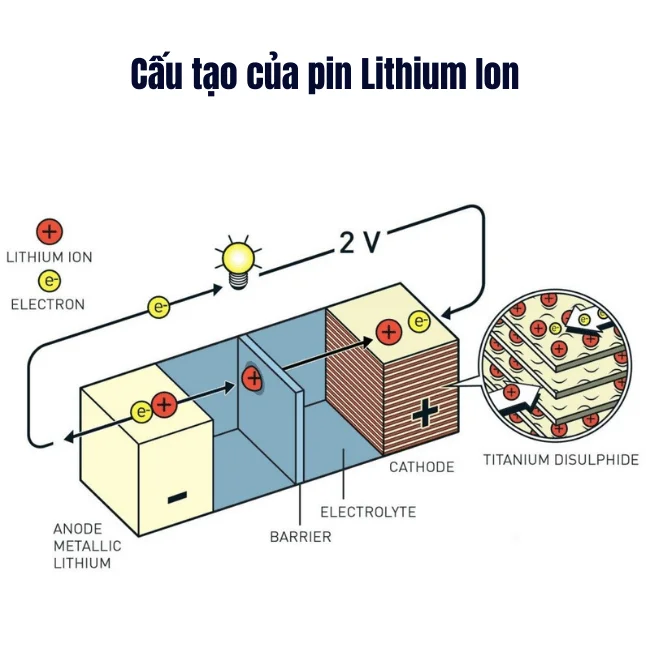 1. Sciencedirect1. The effect of sulfonated copolymer as a binder on the electrochemical performance of LiFePO4 cathode for lithium-ion batteries
Journal of Electroanalytical Chemistry 16 March 2023 Volume 936 (Cover date: 1 May 2023) 117342
Maral Ghahramani, Susan Hamidi, Pooya Gorji
https://www.sciencedirect.com/science//pii/S1572665723002023/pdfft?md5=640763db6ca2876968ead1ac7cc26738&pid=1-s2.0-S1572665723002023-main.pdf2. Conductive vanadium-based metal-organic framework nanosheets membranes as polysulfide inhibitors for lithium-sulfur batteries
Journal of Alloys and Compounds 11 June 2023 Volume 960 (Cover date: 15 October 2023) 170922
Yanan Wang, Shuyi Cao, Feichao Wu
https://www.sciencedirect.com/science//pii/S0925838823022259/pdfft?md5=92f3e97717edb53a6172630ab03190f8&pid=1-s2.0-S0925838823022259-main.pdf3. Zeolitic imidazolate framework upgrading polyethylene oxide composite electrolyte for high-energy solid-state lithium batteries
Journal of Colloid and Interface Science 2 October 2022 Volume 630, Part A (Cover date: 15 January 2023) Pages 232-241
Lai Wei, Xin Xu, Yunfang Gao
https://www.sciencedirect.com/science//pii/S0021979722017295/pdfft?md5=df87f1156f014596f7e2db3e74832a3b&pid=1-s2.0-S0021979722017295-main.pdf4. Construction of highly stable LiI/LiBr-based nanocomposite cathode via triple confinement mechanisms for lithium-halogen batteries
Chinese Chemical Letters Available online 24 February 2023 In press, journal pre-proof 108248
Mingzhen Ding, Ruyu Shi, Minman Tong
https://www.sciencedirect.com/science//pii/S1001841723001110/pdfft?md5=6416d84c2687ee064856b54f19ee082b&pid=1-s2.0-S1001841723001110-main.pdf5. Facile synthesis of porous graphite by calcium carbide and nitrogen gas for lithium-ion batteries
Journal of Energy Storage 20 April 2023 Volume 66 (Cover date: 30 August 2023) 107386
Chunyan Zhang, Xuemei Zhong, Xuemin Yan
https://www.sciencedirect.com/science//pii/S2352152X23007831/pdfft?md5=eca40d6c6d7fa1a5fcc3f3188432af9b&pid=1-s2.0-S2352152X23007831-main.pdf6. A review of early warning methods of thermal runaway of lithium ion batteries
Journal of Energy Storage 23 March 2023 Volume 64 (Cover date: 1 August 2023) 107073
Depeng Kong, Hongpeng Lv, Gongquan Wang
https://www.sciencedirect.com/science//pii/S2352152X2300470X/pdfft?md5=fb1536cf5b2d9fcd17ed4a7fefe5c8ec&pid=1-s2.0-S2352152X2300470X-main.pdf7. Green recycling of short-circuited garnet-type electrolyte for high-performance solid-state lithium batteries
Journal of Energy Chemistry 14 February 2023 Volume 80 (Cover date: May 2023) Pages 492-500
Yongxian Huang, Zhiwei Qin, Long Wan
https://www.sciencedirect.com/science//pii/S2095495623000918/pdfft?md5=2f2251e726d2a5708c1581cfed2e3e2a&pid=1-s2.0-S2095495623000918-main.pdf8. The influence of tab overheating on thermal runaway propagation of pouch-type lithium-ion battery module with different tab connections
International Journal of Heat and Mass Transfer 10 May 2023 Volume 211 (Cover date: 1 September 2023) 124279
Peizhao Lyu, Xinjian Liu, Zhonghao Rao
https://www.sciencedirect.com/science//pii/S0017931023004313/pdfft?md5=749680a4fbd9e8572e9703b4f5f28268&pid=1-s2.0-S0017931023004313-main.pdf9. A vision transformer-based deep neural network for state of health estimation of lithium-ion batteries
International Journal of Electrical Power & Energy Systems 19 May 2023 Volume 152 (Cover date: October 2023) 109233
Liping Chen, Siqiang Xie, Xinyuan Bao
https://www.sciencedirect.com/science//pii/S0142061523002909/pdfft?md5=c74176148f9163f2fe44d02046ab812a&pid=1-s2.0-S0142061523002909-main.pdf10. Weakening solvent polarity enables shuttle-effect-free and temperature-independent lithium-organic batteries
Energy Storage Materials 16 May 2023 Volume 60 (Cover date: June 2023) 102816
Mengying Wang, Tao Liu, Guanglei Cui
https://www.sciencedirect.com/science//pii/S2405829723001952/pdfft?md5=3a411f3652e1537ce9c434044eb9eb6e&pid=1-s2.0-S2405829723001952-main.pdf11. Dicarbonate acrylate based single-ion conducting polymer electrolytes for lithium batteries
Journal of Power Sources 10 May 2023 Volume 574 (Cover date: 1 August 2023) 233145
Anthony Engler, Habin Park, Paul A. Kohl
https://www.sciencedirect.com/science//pii/S0378775323005207/pdfft?md5=6b24c03c512391eb617d5b3e871f4250&pid=1-s2.0-S0378775323005207-main.pdf12. Data-driven prognosis of failure detection and prediction of lithium-ion batteries
Journal of Energy Storage 19 June 2023 Volume 70 (Cover date: 15 October 2023) 108045
Hamed Sadegh Kouhestani, Lin Liu, Abhijit Chandra
https://www.sciencedirect.com/science//pii/S2352152X23014421/pdfft?md5=db322032fb50908cfcd03b2f4e0ec3d3&pid=1-s2.0-S2352152X23014421-main.pdf13. Conductive metal-organic framework flowers facilitate the anchoring and conversion kinetics of polysulfides for lithium-sulfur batteries
Journal of Energy Storage 15 June 2023 Volume 70 (Cover date: 15 October 2023) 108010
Xinzhou Zhao, Yanan Wang, Feichao Wu
https://www.sciencedirect.com/science//pii/S2352152X2301407X/pdfft?md5=82fea52c9f7247f2a038fb2a0378aa25&pid=1-s2.0-S2352152X2301407X-main.pdf14. Weakening solvent polarity enables shuttle-effect-free and temperature-independent lithium-organic batteries
Energy Storage Materials 16 May 2023 Volume 60 (Cover date: June 2023) 102816
Mengying Wang, Tao Liu, Guanglei Cui
https://www.sciencedirect.com/science//pii/S2405829723001952/pdfft?md5=3a411f3652e1537ce9c434044eb9eb6e&pid=1-s2.0-S2405829723001952-main.pdf15. Nitrogen-doped porous biochar spheres/Mn3O4 heterostructure as an efficient sulfur host for high performance lithium-sulfur batteries
Materials Research Bulletin 20 June 2023 Volume 167 (Cover date: November 2023) 112410
Wenqi Ju, Xupeng Xu, Weixin Lei
https://www.sciencedirect.com/science//pii/S0025540823002659/pdfft?md5=4945ecb3b4da1e2ba3d520edeb98d34a&pid=1-s2.0-S0025540823002659-main.pdf16. Sustainable lithium-ion battery separators based on cellulose and soy protein membranes
Electrochimica Acta 16 June 2023 Volume 462 (Cover date: 10 September 2023) 142746
João P. Serra, Jone Uranga, Senentxu Lanceros-Mendez
https://www.sciencedirect.com/science//pii/S0013468623009246/pdfft?md5=28f3c15ddbcdfd1c30ec91ce662d4ee2&pid=1-s2.0-S0013468623009246-main.pdf17. Minimizing the volume expansion by a self-standing reduced graphene oxide/silicon nanops/copper mesh hybrid electrodes for enhanced lithium-ion batteries
Journal of Energy Storage 23 March 2023 Volume 64 (Cover date: 1 August 2023) 107202
Yuan Yuan, Haibo Li
https://www.sciencedirect.com/science//pii/S2352152X23005996/pdfft?md5=dccb49846c1539bd936fb48303cc772f&pid=1-s2.0-S2352152X23005996-main.pdf18. WO2 nanop anchored hollow carbon spheres enhanced performance of lithium-sulfur battery
Journal of Electroanalytical Chemistry 30 May 2023 Volume 942 (Cover date: 1 August 2023) 117590
Junhai Wang, Jiandong Zheng, Sang Woo Joo
https://www.sciencedirect.com/science//pii/S1572665723004502/pdfft?md5=8f3bd582b7ac57f4aa0e1fc3791f918e&pid=1-s2.0-S1572665723004502-main.pdf19. Heat dissipation performance research between drop contact and immersion contact of lithium-ion battery cooling
Energy 13 June 2023 Volume 279 (Cover date: 15 September 2023) 128126
Yunfei Zha, Shunquan He, Xiaohuan Zhao
https://www.sciencedirect.com/science//pii/S0360544223015207/pdfft?md5=eb3137703926a8fe8006e5d4c2170621&pid=1-s2.0-S0360544223015207-main.pdf20. UV-photopolymerized cellulose acetate-acrylate membranes for lithium-ion battery separator
Colloids and Surfaces A: Physicochemical and Engineering Aspects 27 March 2023 Volume 667 (Cover date: 20 June 2023) 131359
Yuanzhe Liu, Shuo Lv, Peihong Ni
https://www.sciencedirect.com/science//pii/S0927775723004430/pdfft?md5=7e88859163ac3f83835a463c42205166&pid=1-s2.0-S0927775723004430-main.pdf21. Enhancing long-term cycling stability of lithium-ion batteries with prelithiated MXene@SiO2 anodes
International Journal of Electrochemical Science 7 June 2023 Volume 18, Issue 9 (Cover date: September 2023) 100232
Xingguang Chen, Zifang Chen, Dan Sun
https://www.sciencedirect.com/science//pii/S1452398123007356/pdfft?md5=184dac00a7bd7c010d8d73252112c725&pid=1-s2.0-S1452398123007356-main.pdf22. State of Health Assessment of Lithium-ion Batteries Based on Deep Gaussian Process Regression Considering Heterogeneous Features
Journal of Energy Storage 17 February 2023 Volume 61 (Cover date: May 2023) 106797
Yalong Yang, Siyuan Chen, Liansheng Huang
https://www.sciencedirect.com/science//pii/S2352152X23001949/pdfft?md5=8477d0bb5275f78bc746e3c87f780de1&pid=1-s2.0-S2352152X23001949-main.pdf23. The strategy for comprehensive recovery and utilization of the graphite anode materials from the end-of-life lithium-ion batteries: Urgent status and policies
Journal of Energy Storage 6 June 2023 Volume 68 (Cover date: 15 September 2023) 107798
Xiangdong Zhu, Yiwen Chen, Qifan Zhong
https://www.sciencedirect.com/science//pii/S2352152X23011957/pdfft?md5=d2945d4274a8b83e63f7ad901f5e863a&pid=1-s2.0-S2352152X23011957-main.pdf24. Multiredox tripyridine-triazine molecular cathode for lithium-organic battery
Journal of Power Sources 20 March 2023 Volume 567 (Cover date: 30 May 2023) 232963
Aidong Tan, Youwei Wen, Zhenxing Liang
https://www.sciencedirect.com/science//pii/S0378775323003385/pdfft?md5=9b29596a4924f9d503577b3bfc705d6d&pid=1-s2.0-S0378775323003385-main.pdf25. MOF derived cobalt-nickel bimetallic phosphide (CoNiP) modified separator to enhance the polysulfide adsorption-catalysis for superior lithium-sulfur batteries
Journal of Colloid and Interface Science 16 March 2023 Volume 641 (Cover date: July 2023) Pages 942-949
Hangyi Zhu, Siyang Dong, Haosen Fan
https://www.sciencedirect.com/science//pii/S0021979723004423/pdfft?md5=542c3e50019758c09d0f88f7ce1c1b76&pid=1-s2.0-S0021979723004423-main.pdf26. Preparation of Co-nanocluster graphene composite by asymmetric domain-limited electrochemical exfoliation for functionalized lithium-sulfur battery separator applications
Journal of Alloys and Compounds 9 June 2023 Volume 960 (Cover date: 15 October 2023) 170827
Zeyuan Shi, Zehao Shi, Lei Wang
https://www.sciencedirect.com/science//pii/S0925838823021308/pdfft?md5=83182eba9e6f426addc11e4f560a2ca3&pid=1-s2.0-S0925838823021308-main.pdf27. Synergistic inhibition of thermal runaway propagation of lithium-ion batteries by porous materials and water mist
Journal of Cleaner Production 10 April 2023 Volume 406 (Cover date: 20 June 2023) 137099
Yu Zhu, Yuxin Zhou, Junling Wang
https://www.sciencedirect.com/science//pii/S095965262301257X/pdfft?md5=d5c25992accbae4d4aa344bb3c827f18&pid=1-s2.0-S095965262301257X-main.pdf28. Asymmetrically Architectured PVDF Membranes with Enhanced Ion Conduction for Lithium-Metal Battery
Journal of the Taiwan Institute of Chemical Engineers Available online 9 May 2023 In press, corrected proof 104910
Yan-Sheng Xu, Wei-Fan Kuan
https://www.sciencedirect.com/science//pii/S1876107023002389/pdfft?md5=e586ad8fef615bdd1c7604a317278412&pid=1-s2.0-S1876107023002389-main.pdf29. Lithium-ion battery health assessment method based on belief rule base with interpretability
Applied Soft Computing 6 March 2023 Volume 138 (Cover date: May 2023) 110160
Peng Han, Wei He, YuHe Wang
https://www.sciencedirect.com/science//pii/S1568494623001783/pdfft?md5=e44730fd9cde5aaf589c19ddc3e0f9e1&pid=1-s2.0-S1568494623001783-main.pdf30. Investigation of channel materials toward better cooling lithium-ion batteries in the presence of nanofluid and pin-fins
International Journal of Thermofluids 6 April 2023 Volume 18 (Cover date: May 2023) 100349
M. Ziad Saghir, M. M. Rahman, Y. Bicer
https://www.sciencedirect.com/science//pii/S266620272300068X/pdfft?md5=c05061464f1bfe1954ba7cfe04633268&pid=1-s2.0-S266620272300068X-main.pdf31. Aging of lithium-ion battery separators during battery cycling
Journal of Energy Storage 17 March 2023 Volume 63 (Cover date: July 2023) 107107
Runjie Yang, Guoqing Yu, Hongliang Zhao
https://www.sciencedirect.com/science//pii/S2352152X23005042/pdfft?md5=21165644d8689667ef5669369512fc6e&pid=1-s2.0-S2352152X23005042-main.pdf32. Facile in-suit solid-phase synthesis of carbon-coated Ni2P nanospheres decorated on carbon nanotubes with high performance in both supercapacitors and lithium-ion batteries
Journal of Energy Storage 1 June 2023 Volume 68 (Cover date: 15 September 2023) 107827
Xu Xia, Deyi Zhang, Yi Wang
https://www.sciencedirect.com/science//pii/S2352152X23012240/pdfft?md5=b9e01bafc78cd47020a897e5fc3c2806&pid=1-s2.0-S2352152X23012240-main.pdf33. Towards establishing uniform metrics for evaluating the safety of lithium metal batteries
Advanced Powder Materials 22 May 2023 Volume 2, Issue 4 (Cover date: October 2023) 100139
Zequan Zhao, Xiyao Zhao, Shuquan Liang
https://www.sciencedirect.com/science//pii/S2772834X23000313/pdfft?md5=804acaa8ed9037c56e5b66bbb68dccc1&pid=1-s2.0-S2772834X23000313-main.pdf34. Toward high-sulfur-content, high-performance lithium-sulfur batteries: Review of materials and technologies
Journal of Energy Chemistry 14 February 2023 Volume 80 (Cover date: May 2023) Pages 625-657
Fulai Zhao, Jinhong Xue, Jian Xiao
https://www.sciencedirect.com/science//pii/S2095495623000888/pdfft?md5=34edb27be25a0112f221a6430127cffb&pid=1-s2.0-S2095495623000888-main.pdf35. Thin lamellar Li7La3Zr2O12 solid electrolyte with g-C3N4 as grain boundary modifier for high-performance all-solid-state lithium battery
Journal of Power Sources 8 February 2023 Volume 562 (Cover date: 1 April 2023) 232784
Zibiao Guo, Chao Ye, Jingtao Wang
https://www.sciencedirect.com/science//pii/S0378775323001593/pdfft?md5=fe6f8b23ff85f257c292cca66bf51301&pid=1-s2.0-S0378775323001593-main.pdf36. Experimental study on thermal runaway characteristic and residue of Li(Ni0.8Co0.1Mn0.1)O2 lithium-ion batteries induced by overcharge
Journal of Energy Storage 17 May 2023 Volume 68 (Cover date: 15 September 2023) 107705
Zihan Gong, Congyu Gu, Dengchao Han
https://www.sciencedirect.com/science//pii/S2352152X23011027/pdfft?md5=1b2ae29d3c32fac9dd398d5a489d03ad&pid=1-s2.0-S2352152X23011027-main.pdf37. Two-dimensional conjugated coordination polymer monolayer as anode material for lithium-ion batteries: A DFT study
Chinese Chemical Letters Available online 23 June 2023 In press, journal pre-proof 108715
Xin-Tong Zhao, Jin-Zhi Guo, Xing-Long Wu
https://www.sciencedirect.com/science//pii/S1001841723005508/pdfft?md5=ef6225e98691337f58ae835f45edf062&pid=1-s2.0-S1001841723005508-main.pdf38. Remaining useful life prediction of lithium-ion battery based on chaotic p swarm optimization and p filter
International Journal of Electrochemical Science 22 March 2023 Volume 18, Issue 5 (Cover date: May 2023) 100122
Li-Hua Ye, Si-Jian Chen, Ai-Ping Shi
https://www.sciencedirect.com/science//pii/S1452398123001499/pdfft?md5=00dd1a4da120a64567e9f5d0b4abee73&pid=1-s2.0-S1452398123001499-main.pdf39. A novel method of prediction for capacity and remaining useful life of lithium-ion battery based on multi-time scale Weibull accelerated failure time regression
Journal of Energy Storage 17 May 2023 Volume 68 (Cover date: 15 September 2023) 107589
Yu Lu, Sida Zhou, Yubo Lian
https://www.sciencedirect.com/science//pii/S2352152X23009866/pdfft?md5=f07dfd0d342eaaa20973db4f9a339eea&pid=1-s2.0-S2352152X23009866-main.pdf40. Metal-organic framework modified PEO-based solid electrolyte for high-performance all-solid-state lithium metal batteries
Chemical Engineering Science 1 April 2023 Volume 275 (Cover date: 5 July 2023) 118705
Youlan Zou, Zhuoran Ao, Yuxing Huang
https://www.sciencedirect.com/science//pii/S0009250923002610/pdfft?md5=195f027234050e5ce488cb5bed2613e9&pid=1-s2.0-S0009250923002610-main.pdf41. Ultrasonic characterization of multi-layered porous lithium-ion battery structure for state of charge
Ultrasonics Available online 10 June 2023 In press, journal pre-proof 107060
Zhang Binpeng, Lyu Yan, He Cunfu
https://www.sciencedirect.com/science//pii/S0041624X23001361/pdfft?md5=0dcc4bc5520ae4b0f0fdfe8b5d8adef4&pid=1-s2.0-S0041624X23001361-main.pdf42. High-voltage all-solid-state lithium batteries with Li3InCl6 electrolyte and LiNbO3 coated lithium-rich manganese oxide cathode
Electrochimica Acta 4 April 2023 Volume 453 (Cover date: 10 June 2023) 142361
Xiaohan Li, Qing Ye, Jun Zhang
https://www.sciencedirect.com/science//pii/S001346862300539X/pdfft?md5=a9d5d64dd590e2e53a1dbb2e44c13aaf&pid=1-s2.0-S001346862300539X-main.pdf43. A review on 1D materials for all-solid-state lithium-ion batteries and all-solid-state lithium-sulfur batteries
Chemical Engineering Journal 6 August 2022 Volume 451, Part 2 (Cover date: 1 January 2023) 138532
Qi Yang, Nanping Deng, Weimin Kang
https://www.sciencedirect.com/science//pii/S138589472204013X/pdfft?md5=b3436ffdafcb785b119a7eb204c62bf4&pid=1-s2.0-S138589472204013X-main.pdf44. Effects of a high-performance, solution-cast composite electrolyte on the host electrospun polymer membrane for solid-state lithium metal batteries
Materials Today Energy 24 February 2023 Volume 33 (Cover date: April 2023) 101270
Waqas Ul Arifeen, Zain Ul Abideen, Tae Jo Ko
https://www.sciencedirect.com/science//pii/S2468606923000266/pdfft?md5=d4cb5538934c460eab5ea76d93187c9b&pid=1-s2.0-S2468606923000266-main.pdf45. Pyrometallurgical recycling of different lithium-ion battery cell systems: Economic and technical analysis
Journal of Cleaner Production Available online 25 June 2023 In press, journal pre-proof 137834
Linda Reinhart, Dzeneta Vrucak, Peter Letmathe
https://www.sciencedirect.com/science//pii/S0959652623019923/pdfft?md5=2c37b70fe009f59ac31abec8aadd46db&pid=1-s2.0-S0959652623019923-main.pdf46. Enabling superior electrochemical performances of Li10SnP2S12-based all-solid-state batteries using lithium halide electrolytes
Ceramics International 1 December 2022 Volume 49, Issue 7 (Cover date: 1 April 2023) Pages 11485-11493
Qiyue Luo, Chuang Yu, Jia Xie
https://www.sciencedirect.com/science//pii/S027288422204384X/pdfft?md5=86d5cabf3a5cc17044a314d45c3df40a&pid=1-s2.0-S027288422204384X-main.pdf47. Freeze-casting preparation of three-dimensional directional porous LiFePO4-graphene composite aerogel for lithium-ion battery
Diamond and Related Materials 2 June 2023 Volume 137 (Cover date: August 2023) 110074
Zhaofeng Liu, Guodong Du, Xiaohui Tian
https://www.sciencedirect.com/science//pii/S0925963523003990/pdfft?md5=a39aafae2cabb017f5c934920a7858a3&pid=1-s2.0-S0925963523003990-main.pdf48. Reaction mechanism study and modeling of thermal runaway inside a high nickel-based lithium-ion battery through component combination analysis
Chemical Engineering Journal Available online 27 June 2023In press, corrected proof 144434
Minuk Kim, Jaeyoung Jeon, Jongsup Hong
https://www.sciencedirect.com/science//pii/S1385894723031650/pdfft?md5=312f5b58db121aaf8c86dd19d9775b35&pid=1-s2.0-S1385894723031650-main.pdf49. Lithium-rich diamond-like solid electrolytes for lithium batteries
Electrochimica Acta 28 November 2022 Volume 439 (Cover date: 20 January 2023) 141637
Shihao Feng, Zhixing Wang, Jiexi Wang
https://www.sciencedirect.com/science//pii/S0013468622017935/pdfft?md5=dc9300fba39f4ac2d52b88d34926a4c6&pid=1-s2.0-S0013468622017935-main.pdf50. Analytical solution, optimization and design of a phase change cooling pack for cylindrical lithium-ion batteries
Applied Thermal Engineering Available online 16 June 2023 In press, journal pre-proof 120963
Javad Ranjbar Kermani, Mahmoud Mahlouji Taheri, Ali Moosavi
https://www.sciencedirect.com/science//pii/S1359431123009924/pdfft?md5=a567278920599b17100e4a164b039dfc&pid=1-s2.0-S1359431123009924-main.pdf51. NiFe2O4/Ni composites used as anode materials for high-performance lithium ion batteries
Solid State Ionics 11 May 2023 Volume 397 (Cover date: September 2023) 116258
Xiao-Nan Lv, Peng-Fei Wang, Fa-Nian Shi
https://www.sciencedirect.com/science//pii/S0167273823001169/pdfft?md5=25ca9ab4f52e364397f2d8e17c49039f&pid=1-s2.0-S0167273823001169-main.pdf52. A comparative study of fractional-order models for lithium-ion batteries using Runge Kutta optimizer and electrochemical impedance spectroscopy
Control Engineering Practice 4 February 2023 Volume 133 (Cover date: April 2023) 105451
Yujie Wang, Guanghui Zhao
https://www.sciencedirect.com/science//pii/S0967066123000205/pdfft?md5=6200cc03ab310a0eb658ef225a6fb076&pid=1-s2.0-S0967066123000205-main.pdf53. Lithium recovery and solvent reuse from electrolyte of spent lithium-ion battery
Waste Management 30 May 2023 Volume 167 (Cover date: 15 July 2023)Pages 135-140
Rui Xu, Shuya Lei, Yue Yang
https://www.sciencedirect.com/science//pii/S0956053X23003811/pdfft?md5=7dc3879b864580bb3726fa55cd949c18&pid=1-s2.0-S0956053X23003811-main.pdf54. Ultrafast self-assembly of supramolecular hydrogels toward novel flame-retardant separator for safe lithium ion battery
Journal of Colloid and Interface Science 10 June 2023 Volume 649 (Cover date: November 2023) Pages 591-600
Yunlong Yang, Zilin Chen, Tao Chen
https://www.sciencedirect.com/science//pii/S0021979723010858/pdfft?md5=55f1275250670a11763338b124c51195&pid=1-s2.0-S0021979723010858-main.pdf55. Sulfide solid electrolyte thin film with high ionic conductive from slurry-casting strategy for all-solid-state lithium batteries
Journal of Electroanalytical Chemistry 30 November 2022 Volume 928 (Cover date: 1 January 2023) 117032
Tao Liu, Lin Zhang, Lijie Ci
https://www.sciencedirect.com/science//pii/S1572665722010256/pdfft?md5=f25822fa9fd82fd78fb6493aa7183c9e&pid=1-s2.0-S1572665722010256-main.pdf56. Constructing physical and chemical synergistic effect of graphene aerogels regenerated from spent graphite anode of lithium ion batteries achieves high efficient adsorption of lead in wastewater
Applied Surface Science 27 May 2023 Volume 633 (Cover date: 1 October 2023) 157623
Ying Zheng, Xue Liu, Jianwen Liu
https://www.sciencedirect.com/science//pii/S0169433223013028/pdfft?md5=acb0f4c5b88fd5ee0f6f1a4edca4fa12&pid=1-s2.0-S0169433223013028-main.pdf57. Surface-modified and sulfide electrolyte-infiltrated LiNi0.6Co0.2Mn0.2O2 cathode for all-solid-state lithium batteries
Journal of Colloid and Interface Science 14 November 2022 Volume 632, Part A (Cover date: 15 February 2023) Pages 11-18
Genjie Huang, Yu Zhong, Jiangping Tu
https://www.sciencedirect.com/science//pii/S0021979722020008/pdfft?md5=75231b2e2505e0ac8aea2510b2f7bc87&pid=1-s2.0-S0021979722020008-main.pdf58. A forecast on future raw material demand and recycling potential of lithium-ion batteries in electric vehicles
Resources, Conservation and Recycling 16 February 2023 Volume 192 (Cover date: May 2023) 106920
Franziska Maisel, Christoph Neef, Nils F. Nissen
https://www.sciencedirect.com/science//pii/S0921344923000575/pdfft?md5=55bc92a235bf46812b6fb48568d33347&pid=1-s2.0-S0921344923000575-main.pdf59. Modeling the volumetric expansion of the lithium-sulfur battery considering charge and discharge profiles
Energy Storage Materials 29 November 2022 Volume 55 (Cover date: January 2023) Pages 289-300
Daniel Martin Brieske, Alexander Warnecke, Dirk Uwe Sauer
https://www.sciencedirect.com/science//pii/S2405829722006535/pdfft?md5=3951e5ec41e09f92b50c3bcc1d59c064&pid=1-s2.0-S2405829722006535-main.pdf60. A light-weight feature extractor for lithium-ion battery health prognosis
Reliability Engineering & System Safety 4 May 2023 Volume 237 (Cover date: September 2023) 109352
Danhua Zhou, Bin Wang, Hong Wu
https://www.sciencedirect.com/science//pii/S0951832023002661/pdfft?md5=0d50e7e6c59207a12965e201e57b8577&pid=1-s2.0-S0951832023002661-main.pdf61. Biomass derived fibrous porous carbon loaded zinc oxide nanops as high-performance anode materials for lithium ion batteries
Journal of Energy Storage 15 June 2023 Volume 70 (Cover date: 15 October 2023) 107854
Xiaoxuan Wei, Yurui Deng, Guoyu Han
https://www.sciencedirect.com/science//pii/S2352152X23012513/pdfft?md5=b32c2df0f6ec88f5a34ce9c7dc2c4762&pid=1-s2.0-S2352152X23012513-main.pdf62. Thermal performance assessment for an array of cylindrical Lithium-Ion battery cells using an Air-Cooling system
Applied Energy 8 June 2023 Volume 346 (Cover date: 15 September 2023) 121354
Husam Abdulrasool Hasan, Hussein Togun, Hayder I. Mohammed
https://www.sciencedirect.com/science//pii/S0306261923007183/pdfft?md5=27cfb672630af70ec20888e19193ce4d&pid=1-s2.0-S0306261923007183-main.pdf63. Brominated flame retardants coated separators for high-safety lithium-sulfur batteries
Journal of Colloid and Interface Science 1 April 2023 Volume 643 (Cover date: August 2023) Pages 223-231
Xinxin Dong, Tao Zhu, Sheng Zhang
https://www.sciencedirect.com/science//pii/S0021979723005714/pdfft?md5=c11c75cc28c7e89f32dfc9543d3fcc1a&pid=1-s2.0-S0021979723005714-main.pdf64. Lithium-rich antiperovskite (Li2Fe)SeO: A high-performance cathode material for lithium-ion batteries
Journal of Power Sources 5 January 2023 Volume 558 (Cover date: 28 February 2023) 232547
M. A. A. Mohamed, L. SingerN. Gräßler
https://www.sciencedirect.com/science//pii/S0378775322015245/pdfft?md5=4d1c6d5bb148d961df2cdfceedd1f76b&pid=1-s2.0-S0378775322015245-main.pdf65. Polymeric interface engineering in lithium-sulfur batteries
Chemical Engineering Journal 17 November 2022 Volume 455 (Cover date: 1 January 2023) 140462
Zhongfeng Ji, Lanxiang Feng, Yu Wang
https://www.sciencedirect.com/science//pii/S1385894722059423/pdfft?md5=2c0cb20b4b527393b9785a80b51fc103&pid=1-s2.0-S1385894722059423-main.pdf66. Enhanced air stability and interfacial compatibility of Li-argyrodite sulfide electrolyte triggered by CuBr co-substitution for all-solid-state lithium batteries
Energy Storage Materials 13 January 2023 Volume 56 (Cover date: February 2023) Pages 300-309
Zhao Jiang, Yu Liu, Jiangping Tu
https://www.sciencedirect.com/science//pii/S2405829723000284/pdfft?md5=f27bc89ac027f53542effaf1e9c8b3d7&pid=1-s2.0-S2405829723000284-main.pdf	2. Springer1. Effects of pressure, temperature, and plasticity on lithium dendrite growth in solid-state electrolytes
Haodong Yang, Zhanjiang Wang in Journal of Solid State Electrochemistry (2023)
https://link.springer.com/content/pdf/10.1007%2Fs10008-023-05560-4.pdf?pdf=core2. Numerical Study on Lithium-Ion Battery Thermal Runaway Under Fire Conditions
Chonglv Cheng, Fanfu Kong, Conghui Shan, Baopeng Xu in Fire Technology (2023)
https://link.springer.com/content/pdf/10.1007%2Fs10694-022-01320-4.pdf?pdf=core3. Conversion reaction lithium metal batteries
Liping Wang, Peng Gao, Chunmei Li, Hong Li in Nano Research (2023)
https://link.springer.com/content/pdf/10.1007%2Fs12274-023-5785-9.pdf?pdf=core4. Three-dimensional hierarchical composite polymer electrolyte with enhanced interfacial compatibility for all-solid-state lithium metal batteries
Mengjun Wu 吴梦君, Jiangping Song 宋江平, Xinxin Zhu 朱欣欣, Hui Zhan 詹慧… in Science China Materials (2023)
https://link.springer.com/content/pdf/10.1007%2Fs40843-022-2206-6.pdf?pdf=core5. Recycling of garnet solid electrolytes with lithium-dendrite penetration by thermal healing
Shaojie Chen 陈邵杰, Xiangchen Hu 胡祥辰, Lu Nie 聂璐, Yi Yu 于奕… in Science China Materials (2023)
https://link.springer.com/content/pdf/10.1007%2Fs40843-022-2371-9.pdf?pdf=core6. Influence of different state of charge on fire characteristics of single 32,650 lithium-ion battery in long-narrow confined space
Weiguang An, Wenshu Xu, Fengkai Liu… in Journal of Thermal Analysis and Calorimetry (2023)
https://link.springer.com/content/pdf/10.1007%2Fs10973-023-12109-0.pdf?pdf=core7. Current collectors based on multiwalled carbon-nanotubes and few-layer graphene for enhancing the conversion process in scalable lithium-sulfur battery
Vittorio Marangon, Edoardo Barcaro, Luca Minnetti, Wolfgang Brehm… in Nano Research (2023)
https://link.springer.com/content/pdf/10.1007%2Fs12274-022-5364-5.pdf?pdf=core8. Heterogeneous doping-induced surface reconstruction toward high-performance LiNiO2 cathode materials for lithium-ion batteries
Yudong Zhang 张宇栋, Guoyu Ding 丁国彧, Jinhan Li 李金翰, Jiuding Liu 刘九鼎… in Science China Materials (2023)
https://link.springer.com/content/pdf/10.1007%2Fs40843-022-2426-8.pdf?pdf=core
  	                      		 Nguồn: Cục Thông tin khoa học và công nghệ quốc gia